Spanish II Chapter 2.3Useful websites:http://exchange.smarttech.com/details.html?id=30346acc-3ec0-430f-bc96-30c526b6f456http://exchange.smarttech.com/details.html?id=ba40c9e4-873e-451f-b713-8735e4bfae0dhttp://exchange.smarttech.com/search.html?q=%22Spanish+vocabulary&subject=Modern+Foreign+Languages&grade=All+grades&region=en_US#page=4http://lingohut.com/en/v72468/spanish-lesson-weather-and-seasonshttp://www.myspanishgames.com/fun-Spanish-games/weather-game.htmlhttp://study.com/academy/lesson/spanish-clothing-vocabulary.htmlhttp://www.brighthubeducation.com/spanish-lesson-plans/105119-clothing-la-ropa-vocabulary/Extra credit websites: 3 quizlets= 5 points B- minimum grade  Send via e-mail to Sra. Romero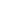 https://quizlet.com/30916193/ven-conmigo-2-23-flash-cards/https://quizlet.com/35354696/ven-conmigo-153-weather-time-of-day-flash-cards/https://quizlet.com/20647514/ven-conmigo-153-weather-flash-cards/https://quizlet.com/41447776/ven-conmigo-1-chapter-5-tercer-paso-flash-cards/https://quizlet.com/43142392/directionsprepostiotions-flash-cards/VIDEOS:http://www.laits.utexas.edu/spe/int09.html
https://www.youtube.com/watch?v=Tc_sq0iBr0U
https://mail.google.com/mail/u/0/#search/2.3/149520a87abd963d?projector=1https://marleneknobbe.wikispaces.com/Spanish+Videos
https://www.youtube.com/watch?v=-SfgfoZLciEhttps://www.youtube.com/watch?v=wZGoSkQ2bLI  video de prepositionsTeacher showing prepositionshttps://www.youtube.com/watch?v=Vmn1-g0wyNo&feature=BFa&list=ULbopHGqpa8fYWith subtitleshttps://www.youtube.com/watch?v=4uzfwLKevUUTeacher singing with boardhttps://www.youtube.com/watch?v=814onD7P-wQMr. Wooly songhttps://www.youtube.com/watch?v=jvkcD6WCqxQ-- Hoy es martes         de octubre  del dos mil  diez y siete.¿Cuánto estudias?   Yo estudio..... minutosVERBS -AR Regular verbs in preterit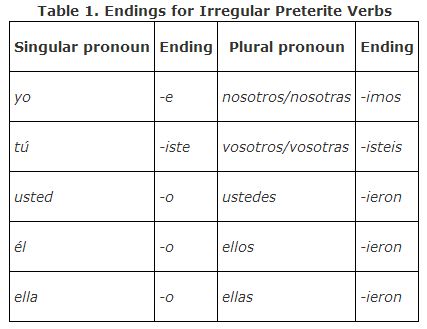 Listening Exercise  #071 ¿Tienes ropa de invierno?http://www.spanishlistening.org/content/071-lisbeth-guatemala-clothesnow.html¿Tienes ropa de invierno?¿Cuál es su nacionalidad? ¿De dónde es?¿De qué país es?¿Qué ropa no tuvo?   ¿Por qué?Mencione por lo menos 4 artículos de ropa que debe comprar#070 ¿Cómo es el clima en tu país?http://www.spanishlistening.org/content/070-lisbeth-guatemala-climate.htmlAnswer the following question after listening to this video:¿De qué país es?¿Cómo es el clima en tu país?  ¿Cómo es el clima en tu país?¿Tienes todas las estaciones?¿Cómo es el clima en tu país?¿Qué características tiene la primavera?¿Cuál es su nacionalidad? ¿De dónde es?REVIEW for the written testEl año pasado fui a Ohio.	Yo soy Ana. Yo hice muchas cosas allí. Yo usé mucha ropa bonita. ¡Mi vida es buena!	Los meses del invierno son: diciembre, enero y febrero. Hizo muy frío, hizo mal tiempo y estuvo nublado. Usé un suéter, un abrigo y unos guantes. Yo estuve en una casa cerca del supermercado, al lado de la tienda y a la derecha de el gimnasio. Los meses de la primavera son: marzo, abril y mayo. Hizo sol, hizo bueno tiempo , estuvo fresco y llueve. Usé una botas, una chaqueta y una sombrilla. Yo estuve en una casa lejos de las montañas, alrededor de la ciudad de Mentor y enfrente del edificio de mi colegioLos meses del verano son: junio, julio y agosto. Hizo sol, hizo mucho calor y no estuvo nublado. Llevé un el traje de baño, una la camiseta y unos pantalones cortos. Yo estuve en en un cine en Mentor, lejos de los edificios , delante de los rascacielos del Banco Chase y entre  del cine Atlas en Mentor y la biblioteca de Mentor. Los meses de otoño son: septiembre, octubre y noviembre. Hizo viento, hizo frío e hizo muy mal tiempo. Usé un abrigo, unos  jeans y una bufanda. Yo estuve en un supermercado lejos del océano y cerca del rascacielos del Banco Chase en Mentor.Mi vida es buena porque fui allí, hice muchas cosas, y llevé mucha ropa bonita.Spanish II  2.2 and 2.3 Vocabulary  https://conjuguemos.com/print_vocabulary_list.php?id=138&source=publicVocabulary Review Spanish I Clothing Vocabulary  La Ropa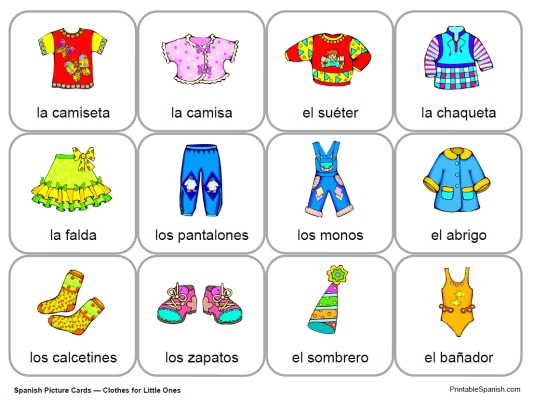 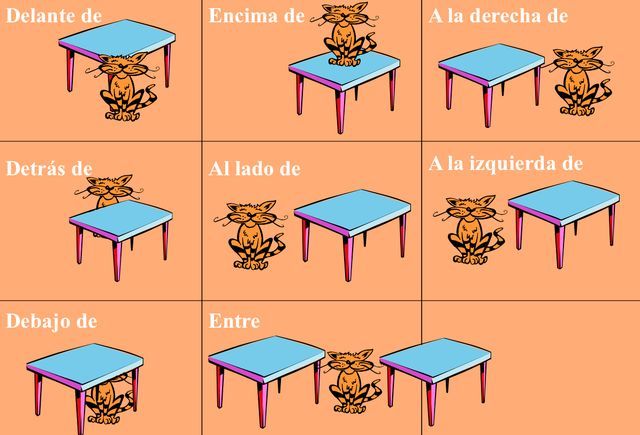 LEARNING TARGET                                                         Spanish IDescribing your cityReview verb estar vs serReview ir a vs ser, estar vs tener  preterite-ar regular verbs preteriteReview of adjectivesReview PrepositionsReview months, days of the week and days of the weekReview of clothingLEARNING TARGET                                                         Spanish IDescribing your cityReview verb estar vs serReview of adjectivesReview PrepositionsReview months, days of the week and days of the weekReview of clothingCORNELL NOTES SHEET Name: KattyaRomeroClass:  Spanish II     Topic: SpanishDate:   Hoy es              del dos mil quincePeriod  quintoPREGUNTASAPUNTESWhat are we studying?Describing your cityReview verb estar vs serReview of adjectivesReview PrepositionsReview months, days of the week and days of the weekReview of clothingWhat is our focus?How to use adjectives and nouns. Sentence structure and verb conjugations present and preterite.Prepositions are useful tools for joining different words, clauses, or phrases. In Spanish, they can connect nouns to nouns, verbs to verbs, or verbs to nouns/pronouns. What are we reviewing?Vocabulary for months of the year, seasons, weather, prepostions and the verb ser vs estarSUMMARY:  Write 4 or more sentences describing specific learning from these notes.We are reviewing how to state where we are, how things look like and the clothes and the season vocabulary.SUMMARY:  Write 4 or more sentences describing specific learning from these notes.We are reviewing how to state where we are, how things look like and the clothes and the season vocabulary.SUMMARY:  Write 4 or more sentences describing specific learning from these notes.We are reviewing how to state where we are, how things look like and the clothes and the season vocabulary.LLEVARPresentPreteriteyollevollevétúllevasllevasteél/ella/Ud.llevallevónosotrosllevamosllevamosvosotroslleváisllevasteisellos/ellas/Uds.llevanllevaron
USARPresentePreteriteyousousétúusasusasteél/ella/Ud.usausónosotrosusamosusamosvosotrosusáisusasteisellos/ellas/Uds.usanusaron
SER CNOTEPresentePreteriteyosoyfuitúeresfuisteél/ella/Ud.esfuenosotrossomosfuimosvosotrossoisfuisteisellos/ellas/Uds.sonfueronESTAR Condition LocationPresentPreteriteyoestoyestuvetúestásestuvisteél/ella/Ud.estáestuvonosotrosestamosestuvimosvosotrosestáisestuvisteisellos/ellas/Uds.estánestuvieron24. this morning24. esta mañana25. last week25. la semana pasada26. not yet26. todavía no27. already27. ya28. please help me28. ayúdame, por favor29. to pack a suitcase29. hacer la maleta30. can you help me30. puedes ayudarme a31. can i help31. puedo ayudar32. what do you want me to do32. qué quieres que haga33. do you want me to help33. quieres que te ayude34. can i help you34. te ayudo a35. what is you city like35. cómo es tu ciudad36. building36. el edificio37. downtown, there is/are37. en el centro, hay38. to be close to, near38. estar cerca de39. to be far from39. estar lejos de40. big40. grande41. my city is41. mi ciudad es42. mountains42. las montañas43. a lot, very43. mucho/mucha44. many, a lot of44. muchos/muchas45. ocean45. el océano46. few46. pocos/pocas47. skyscraper47. el rascacielos48. it's hot48. hace calor49. it's cool49. hace fresco50. it's cold50. hace frío51. it's sunny51. hace sol52. it's windy52. hace viento53. winter53. el invierno54. it rains, its raining54. llueve55. it snows, its snowing55. nieva56. autumn56. el otoño57. spring57. la primavera58. whats the weather like58. qué tiempo haceSpanishEnglishEnglishel lunesMondayMondayel martesTuesdayTuesdayel miércolesWednesdayWednesdayel juevesThursdayThursdayel viernesFridayFridayel sábadoSaturdaySaturdayel domingoSundaySunday Los meses del añoThe months of the yeareneroJanuaryJanuaryfebreroFebruaryFebruarymarzoMarchMarchabrilAprilAprilmayoMayMayjunioJuneJunejulioJulyJulyagostoAugustAugustseptiembreSeptemberSeptemberoctubreOctoberOctobernoviembreNovemberNovemberdiciembreDecemberDecemberAdverbiosAdverbs of timeAdverbs of timeanteayerthe day before yesterdaythe day before yesterdayayeryesterdayyesterdayLa semana pasadaLast weekLast weekEl mesLast monthLast monthLa estación pasadaLast seasonLast seasonEl lunes pasadoLast MondayLast Monday Weather - El Tiempo http://www.spanish.bz/tiempo.htmYou may be thinking "wait a minute, I thought tiempo means time..." - well that's true - but tiempo is also used to indicate the weather. The word clima is also used frequently. There are 2 words commonly used to make expressions relating to the weather in Spanish:HACE and ESTÁ.                   ESTAR  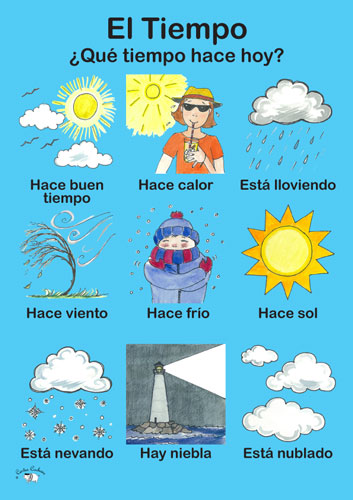 